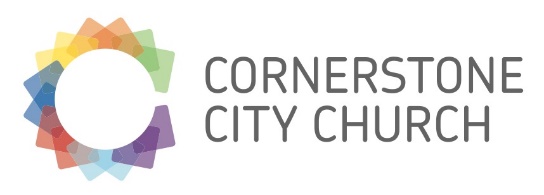 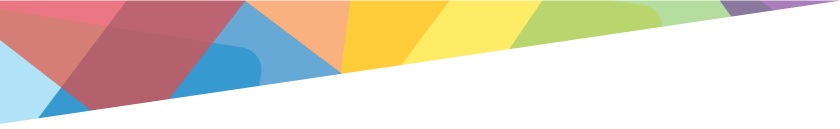 Cornerstone City ChurchBank detailsIf you are willing to support Cornerstone City Church financially, please use the bank details below. You can use it to set up direct debit or standing order:Account holder: Cornerstone City ChurchSort code: 51-70-55Account number: 81713177As a registered charity, the government will give our church a charitable tax relief on contributions you have made to us in the UK. If you are happy to do that, you can fill up our online Gift Aid form, which you can find here.Thank you for your generosity.Stay safe and blessed,Cornerstone City Church Team